Art & Design Curriculum OverviewNurseryThroughout the year, children will use large-muscle movements to paint and mark make. Children will use a comfortable grip with good control when holding pens and pencils. Children will create closed shapes with continuous lines, and begin to use these shapes to represent objects. Children will learn to draw with increasing complexity and detail, such as representing a face with a circle and including details. Children will use drawing to represent ideas like movement or loud noises and show different emotions in their drawings and paintings, like happiness, sadness, fear, etc. Children will explore colour and colour mixing.Activities will include: Drawing myself, making clay Diva lamps, painting and colour through the work of Jackson Pollock, exploring colour and shape through the work of Mondrian, collage through the work of Matisse. Throughout the year, children will use large-muscle movements to paint and mark make. Children will use a comfortable grip with good control when holding pens and pencils. Children will create closed shapes with continuous lines, and begin to use these shapes to represent objects. Children will learn to draw with increasing complexity and detail, such as representing a face with a circle and including details. Children will use drawing to represent ideas like movement or loud noises and show different emotions in their drawings and paintings, like happiness, sadness, fear, etc. Children will explore colour and colour mixing.Activities will include: Drawing myself, making clay Diva lamps, painting and colour through the work of Jackson Pollock, exploring colour and shape through the work of Mondrian, collage through the work of Matisse. Throughout the year, children will use large-muscle movements to paint and mark make. Children will use a comfortable grip with good control when holding pens and pencils. Children will create closed shapes with continuous lines, and begin to use these shapes to represent objects. Children will learn to draw with increasing complexity and detail, such as representing a face with a circle and including details. Children will use drawing to represent ideas like movement or loud noises and show different emotions in their drawings and paintings, like happiness, sadness, fear, etc. Children will explore colour and colour mixing.Activities will include: Drawing myself, making clay Diva lamps, painting and colour through the work of Jackson Pollock, exploring colour and shape through the work of Mondrian, collage through the work of Matisse. ReceptionThroughout the year, children will develop their small motor skills so that they can use a range of tools competently, safely and confidently. They will use their core muscle strength to achieve a good posture when sitting at a table or sitting on the floor. Children will explore, use and refine a variety of artistic effects to express their ideas and feelings. Children will learn to hold a pencil effectively using the tripod grip and use  a range of small tools, including scissors, paintbrushes. Children will begin to show accuracy and care when drawing and will experiment with colour, design, texture, form and function. Children will share their creations, explaining the process they have used.Activities will include: Autumn collage work, drawing my family, using chalk to create bonfire pictures,  using clay to make Christmas decorations, observational paintings and an Artist study looking at the work of Kandinsky. Throughout the year, children will develop their small motor skills so that they can use a range of tools competently, safely and confidently. They will use their core muscle strength to achieve a good posture when sitting at a table or sitting on the floor. Children will explore, use and refine a variety of artistic effects to express their ideas and feelings. Children will learn to hold a pencil effectively using the tripod grip and use  a range of small tools, including scissors, paintbrushes. Children will begin to show accuracy and care when drawing and will experiment with colour, design, texture, form and function. Children will share their creations, explaining the process they have used.Activities will include: Autumn collage work, drawing my family, using chalk to create bonfire pictures,  using clay to make Christmas decorations, observational paintings and an Artist study looking at the work of Kandinsky. Throughout the year, children will develop their small motor skills so that they can use a range of tools competently, safely and confidently. They will use their core muscle strength to achieve a good posture when sitting at a table or sitting on the floor. Children will explore, use and refine a variety of artistic effects to express their ideas and feelings. Children will learn to hold a pencil effectively using the tripod grip and use  a range of small tools, including scissors, paintbrushes. Children will begin to show accuracy and care when drawing and will experiment with colour, design, texture, form and function. Children will share their creations, explaining the process they have used.Activities will include: Autumn collage work, drawing my family, using chalk to create bonfire pictures,  using clay to make Christmas decorations, observational paintings and an Artist study looking at the work of Kandinsky. 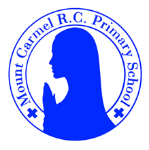 Autumn TermSpring TermSummer TermYear 1Andy Goldsworthy (Sculpture) Children will learn about sculpture as an art form. They will become familiar with the work of Andy Goldsworthy and make their own temporary sculptures using natural forms. They will sketch natural objects and leaves found in their local environment.   Colours and PaintingChildren will learn about primary and secondary colours and warm and cool colours. Children will learn how to mix primary colours. Children will look at Henrie Matisse; Harmony in red to explore colour and create their own work in the style of Matisse’s work using colour.Seaside pictures inspired by RenoirChildren will learn how to draw water, sea, beach and boats. Children will create their own seaside artwork using chalk. Artist Study- Van Gough Children will become familiar with the work of Van Gogh. Children will use pencil to make an observational drawing of sunflowers and other flowers. Children  will learn how to use pastels and blend colours together to create a picture in Van Gough sunflower style.Year 2PortraitsChildren will learn what a portrait is. Children will learn how to draw eyes, ears, noses and mouths.  Children will look at portraits of the Queen and say what they like about it and other famous portraits. Children will draw and paint a portrait using watercolours.  Collage Children will study the painting ‘Castle and Sun’ by the artist Paul Klee. Children will learn how Klee used simple shapes to make his painting. Children will make their own artwork inspired by a place/ building and then simplify their idea into basic shapes and colours using the collage technique. Children will use printing techniques to make their own painting in Klee’s style.  Fairy tale animals- Sculpture Children will look at a piece of public sculpture BY Niki de Saint Phalle (Firebird) and learn how the inspiration for it was a Russian story. Children will visit Clifton Park (Salford) and visit the fairy tale sculptures. Children will create their own fairy tale animals out of clay.Artist Study- Andy WarholChildren will study the art of Andy Warhol reflect on his style and revise the previous learning on colour.  Children will explore how an artist can use repeating lines to create an optical effect for the view. Children will create their own art work using oil pastels. Year 3Drawing and Painting famous landmarks.Children will be introduced to the work of Fernand Leger- ‘The City’. Children will make sketches of key points of the local area. Children will take a selection of their own drawings to create their own abstract art based on the local area using and mixing similar colours to Fernard Leger. Paper SculpturesChildren will learn about paper sculptures created by Richard Sweeney. Children will learn how to make paper sculptures and use papier mache to make monster faces. Mosaic: PompeiiChildren will look at the mosaics preserved in the House of Faun. Children will learn how mosaics are made up of an assemblage of small pieces of marble, ceramics etc. Children will learn mosaics come in different styles, such as opus regulatum and opus palladianum. Children will draw and paint their own sea creatures, then cut and reassemble to make a mosaic. Artist Study- Alma ThomasChildren will learn about the work of Alma Thomas and her use of colour in her paintings. Children will use abstract pointillism and collaging to create their own landscape pieces inspired by Alma Thomas. Year 4Logos : Negative spaceChildren will study artwork in the style of negative space.  Children will create a logo using negative space designs and will sketch their ideas. Children will create a collage using negative space and use digital painting tools.Antoni Gaudi- Architecture and designChildren will look at the architecture of Gaudi in Barcelona and learn how he was inspired by natural forms. Children will sketch natural forms and then redesign the school church to look like one of Gaudi’s buildings.  Textiles and Design Children will experiment with wax resist and create a wax resist picture. Children will create the different patterns using tie-dye techniques and flour resit Batik  to design a handkerchief. Artist Study -Frida Kahlo- Still life Children will learn about still life painting through the study of artwork by Frida Kahlo. They will create their own still life compositions using a layered watercolour paintingYear 5Pottery- Clarice Cliff and Josiah WedgwoodChildren will learn about Clarice Cliff and Josiah Wedgwood. Children will design and make their own piece of pottery inspired by these famous potters. PerspectiveChildren will use line drawings to explore perspective before looking at the work ‘The Scream’ by Edvard Munch and Da Vinci’s ‘Last Supper’. Children will use their understanding of perspective to create their own picture.Portraits in a Cubism StyleChildren will study Picasso and be introduced to Cubism. Children will produce portraits in a Picasso style using mix media and paints. Artist Study- Giacometti SculptureChildren will learn about the artist and sculptor Alberto Giacometti. Children will thing about figurative compositions before creating sculptures in his distinctive style. Year 6Gustav KlimtChildren will learn about the history of key artwork and explore key elements of Klimt’s style. They will use photographic portraits of themselves to create a portrait inspired by ‘Adele Bloch Bauer’ William Morris: Arts and Crafts Children will research the work of William Morris to understand the arts and craft movement and his approach to the decorative arts. Children  will sketch and create own patterns by printing  (tracing and transferring).Artist Study- LowryThrough the work of LS Lowry children will learn how artists make people look as they are moving. They will explore the concept of a ‘vanishing point’ and produce their own playtime Lowry piece of artwork. 